Министерство образования Республики БеларусьУчреждение образования«Гомельский государственный университетимени Франциска Скорины»УТВЕРЖДАЮУчитель математикиКондратьева Н. Г.______________________________(дата утверждения)План-конспектзачетного урока по информатикена тему «АНИМАЦИЯ ТЕКСТА»,проведенного студенткой 5 курсазаочного факультета(специальность “Математика”)УО «Гомельский государственный университетим. Ф. Скорины»Малковой Анастасией Геннадьевнойв  8 «А» классе ГУО «СШ № 30 г. Гомеля»    Подготовил:   ____________________         студентка группы Мз-51                                                                              Малкова А. Г.           Проверил:       ____________________         групповой руководитель                                                                                     Казимиров Г. Н.Гомель 2018Дата: 12. 12. 2018Тема урока: Анимация текстаКласс: 8 «А»Цели урока: Образовательная:Формирование знаний и умений работы с текстом в редакторе Macromedia Flash, а так же совершенствование навыков работы в данной программе.Развивающие:Развитие памяти, внимания, логического мышленияCоздать условия для развития познавательного интереса учащихся;Развитие навыков переноса теоретических знаний в практическую деятельность.Воспитательные:способствовать воспитанию познавательного интереса к предмету;способствовать воспитанию активности, самостоятельности и аккуратности в работе;Тип урока: Урок формирования практических знаний и уменийФормы работы учащихся: фронтальная, практическая работа.Программное и техническое обеспечение урока:Персональные компьютеры кабинета информатики ;Программа Macromedia FlashСтруктура урока:Организационный моментПроверка домашнего заданияМотивацияИзучение нового материала и первичный контрольФизкультминуткаЗакрепление изученного материалаФормулировка домашнего заданияПодведение итогов урокаЛитература:Информатика: учеб. пособие для 8 кл. общеобразоват. учреждений с рус. яз. обучения / В. М. Котов, А. И. Лапо, Ю. А. Быкадоров, Е. Н. Войтехович.; Пособие выпущено издательством «Народная асвета», 2018. — 153 с.: ил.Ход урокаОрганизационный момент:Здравствуйте ребята! Все готовы к уроку? Присаживайтесь, пожалуйста. Все присутствуют на уроке? Хорошо, давайте начнем наш урок.Учащиеся приветствуют учителя, отвечают на вопросы.Проверка домашнего задания:Дома вы читали 11 параграф «Анимация формы» и отвечали на вопросы к нему. Давайте тогда вспомним, что же понимают под анимацией формы? Замечательно, ребята, а к каким объектам мы можем применять анимацию формы?Актуализация знаний по теме «Анимация формы». Ученики отвечают на вопросы по домашнему параграфу.Мотивация:Ребята, давайте представим, что у вашего друга день рождения, а лучший подарок – это подарок, сделанный своими руками. И вы решили сделать ему интересный ролик в редакторе Flash. Что будет в вашей открытке? (картинки, музыка, текст)Все ваши ответы верны, но вот работать с графическими объектами, аудио объектами, настраивать анимацию мы уже умеем. А вот кто знает, как работать с текстом во Flash? Можно ли его анимировать?Хорошо, на эти и другие вопросы я постараюсь дать вам ответы. Сегодня наш урок как раз таки посвящен теме «работа с текстом». Приступим.Ученики антиципируют тему урока, отвечают на вопросы, слушают учителя. Изучение нового материала и первичный контроль:Открываем тетради, записываем сегодняшнюю дату, 12 декабря, и тему уроку «Анимация текста». Теперь отложим ручки и послушаем меня.
В редакторе Flash можно создавать и редактировать тексты, подобно тому, как это делается в обычных текстовых редакторах. Кроме того текстовые объекты можно превращать в графические и работать с ними, как и с изображениями. Но при этом утрачивается возможность редактировать и форматировать текст (исправлять ошибки, изменять шрифт). Таким образом, существует принципиальное различие между текстовым и графическим объектом.А вот в чем заключается это различие и как работать с текстом в редакторе Flash, я вам сейчас продемонстрирую. Поэтому занимайте свои рабочие места и не забываем брать с собой тетради, для того, что бы составлять опорный план работы с текстом.Запускаем редактор Flash.Теперь найдем на панели инструментов Текст (Text)Введем любую букву, например «Б». Параметры текста можно настроить на панели «Свойства». Обратимся к этой панели и изменим размер, начертание и положение нашей буквы. Готово.Пока еще наша буква является текстовым объектом, т.е. к ней применимы лишь некоторые трансформации: Масштаб, Поворот и Наклон. Преобразования Искажения и Огибание недоступны, так же нельзя применять градиентную заливку, но можно задавать прозрачность Alpha.Таким образом, если нам текст не нужно анимировать, то мы его так и оставляем текстовым объектом, но когда необходимо настроить анимацию текста, например, сделать, чтобы текст двигался как субтитры или буквы рассыпались, то необходимо преобразовать его в графический объект. При этом нужно помнить, что после этого текст нельзя форматировать или редактировать, но можно применять все инструменты, предназначенные для графики. И так превратим нашу буквочку «Б» в «В».Для этого выделим букву «Б» и нажмем комбинацию клавиш Ctrl+B, тем самым преобразуем ее в графический объект. Смотрим, что у нас получается.Теперь выберем 25 кадр и сделаем его ключевым, что для этого нужно нажать? Правильно F6.Далее перейдем в ключевой кадр и вместо буквы «Б» Напишем букву «В». Преобразуем ее в графический объект, изменим ее масштаб и применим градиентную заливку. А далее создадим анимацию формы.Кто мне подскажет, как создается анимация формы? Протестируем анимацию.Теперь поработаем с текстом (пример из учебника 12.10):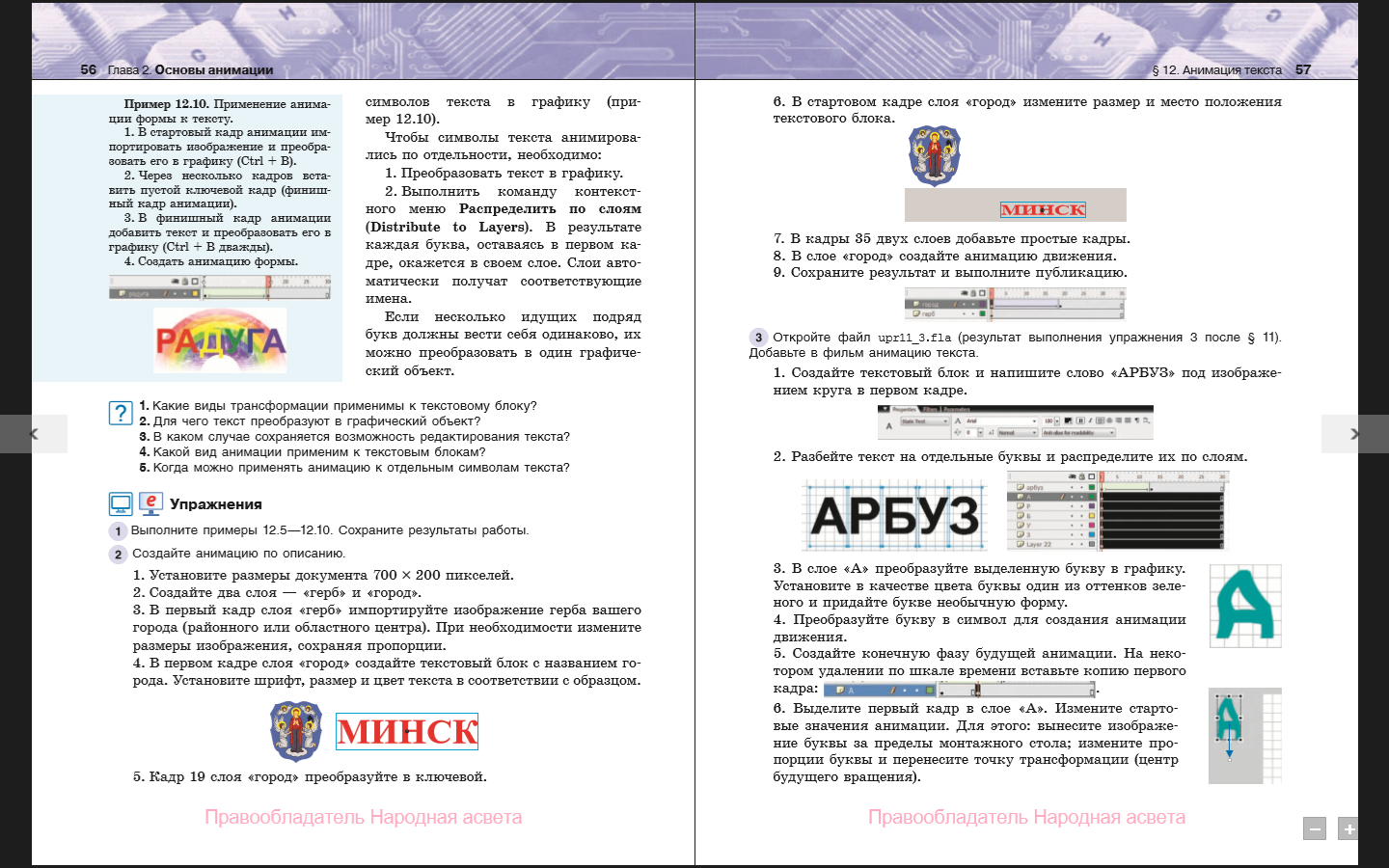 Создадим новый документ Flash.Введем в первом кадре слово «Радуга»Преобразуем его в графический объект двойным нажатием комбинации клавиш Ctrl+B, или дважды применив команду Модифицировать – Разделить.Сделаем 25 кадр ключевым и настроим анимацию движения.Ребята, кто мне напомнит, как создается анимация движения?Протестируем анимацию.Учащиеся изучают новый материал, при помощи наглядной демонстрации учителем работы с текстом в редакторе Flash, отвечают на вопросы, составляют опорный план по теме.-Создаем промежуточное отображение. Затем на панели свойства выбираем «Tween» «Форма», проверяем, что бы анимируемые объекты не были библиотечными символами.Учащиеся отвечают на вопрос:- В первую очередь нужно создать направляющий слой над слоем, на котором находится, анимируемый объект.- После того как направляющий слой был создан, мы рисуем направляющую движения на нем.-Выделим 25 кадр во всех слоях и сделаем его ключевым, нажав клавишу F6.- Далее переходим на слой, на котором содержится анимируемый объект, и при помощи инструмента «Защелка» привязываем текст к траектории движения, в первом и последнем, 25 кадре.- Произведем автозаполнение кадров в слое с анимируемым объектом.Физкультминутка:Теперь ребята, все посмотрите на меня. Давайте 3 минутки отдохнем и выполним зарядку для глаз.Упражнения:1. Закрыть глаза, сильно напрягая глазные мышцы, на счет 1–4, затем раскрыть глаза, расслабить мышцы глаз, посмотреть вдаль на счет 1–6. Повторить 4–5 раз.2. Посмотреть на переносицу и задержать взор на счет 1–4. До усталости глаза не доводить. Затем открыть глаза, посмотреть даль на счет 1–6. Повторить 4–5 раз.3. Не поворачивая головы посмотреть направо и зафиксировать взгляд на счет 1–4. Затем посмотреть вдаль прямо на счет 1–6. Аналогичным образом проводятся упражнения, но с фиксацией взгляда влево, вверх и вниз. Повторить 3–4 раза.4. Перевести взгляд быстро по диагонали: направо вверх –налево вниз, потом прямо вдаль на счет 1–6; затем налево вверх – направо вниз потом прямо вдаль на счет 1–6. Повторить 4–5 раз.5. Закрыли глазки и на 30 с представили, что-то очень приятное для вас. Отдохнули. Открываем глазки.Учащиеся выполняют зарядку для глаз.Закрепление изученного материала:А теперь самое время приступать к выполнению практической части нашего урока. Сегодня мы должны выполнить 4 упражнения на странице 56, первые 3 упражнения оцениваются в 3 балла, т.е. выполним их у вас уже есть 9 баллов за урок. И 4-ое задание на 10 баллов.Задания выполняем по порядку. Если будут вопросы, поднимаем руку, я подойду и помогу.Учащиеся работают за компьютером, выполняют разно-уровневые задания по изученной теме.Формулировка домашнего задания:Ребята, открываем дневники, записываем домашнее задние. Параграф 11-12. Учащиеся записывают домашнее задание в дневники.Подведение итогов урока:Вот и подошел наш урок к концу.Давайте проанализируем нашу работу на уроке.-Пусть каждый выскажет свое мнение и оценит свою деятельность по шкале от 1 до 10.-Урок был интересный или скучный?-Остались ли у вас вопросы по пройденной теме? Если да то, какие?С учетом ваших ответов и работы выполненной на уроке, отметки будут следующие.Спасибо за работу. Урок окончен. До свидания.Ученики проводят анализ и самоанализ урока и их работы на уроке, выставляют отметки в дневник.Оценка за урок               ___________________     Учитель информатики      _____________________    Кондратьева Н. Г.